خبرگزاری پاون(وزارت نیرو) 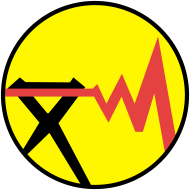 وزير نيرو در سفر به استان مازندران: 2 نيروگاه برق در مازندران احداث می‌شود برنامه‌هاي جامعي براي پروژه‌هاي آب و برق استان مازندران در دستور کار وزارت نيرو قرار دارد. مدیرعامل آبفای آذربایجان غربی خبر داد: استفاده از توربین ایرانی برای نیروگاه برق‌آبی تصفیه‌خانه آب ارومیه با بهره‌برداری از این نیروگاه، سالانه 800 میلیون ریال صرفه‌جویی در هزینه‌های خرید انرژی برای فعالیت تاسیسات آب‌رسانی (با قیمت‌های فعلی برق یارانه ای) صورت گیرد. وزير نيرو در نشست شوراي اداري شهرستان گلوگاه تاکید کرد: الزام پيمانکاران به بيمه دکل‌بندها/ اجرای طرح‌های آب برای توسعه مازندران براي تامين آب کشاورزي گلوگاه، طرحي در دست مطالعه است که آب‌هاي مازاد غرب استان براي استفاده بيشتر به شهرستان گلوگاه منتقل شود. بيست و سومين سفر استاني كاروان تدبير و اميد؛ سفر وزیر نیرو به مازندران و حضور در شهرستان "گلوگاه"- 20 مهرماه 94 با دستور رئیس‌جمهور و با حضور وزیر نیرو آغاز شد؛ بهره‌برداری از شبکه آبیاری و زهکشی "گلورد" نکا و خط 63 کيلوولت آمل شبکه آبیاری و زهکشی گلورد با سرمایه‌گذاری 825 میلیارد ریال اجرا شده و با بهره برداری از این طرح، تامین آب 8 هزار و 300 هکتار از اراضی منطقه فراهم می‌شود. وزير نيرو در نشست شوراي اداري شهرستان بهشهر خبر داد: احداث دو نيروگاه برق در شهرستان‌هاي نوشهر و محمودآباد از پنج واحد عمراني شبکه آبياري و زهکشي اين سد، واحدهاي يک و سه پیش از این به بهره‌برداري رسيده و امروز واحد عمراني دو، با سطحي برابر 10 هزار هکتار به بهره‌برداري مي‌رسد. سایت توانیرافزايش راندمان ضريب بار و آمادگي در نيروگاه شهيد مفتحبا افتتاح دو طرح بزرگ ملي در نيروگاه شهيد مفتح همدان ، راندمان ، ضريب بار و ضريب آمادگي نيروگاه مذكور نسبت به قبل از افتتاح پروژه هاي انتقال پساب تصفيه خانه همدان به نيروگاه شهيد مفتح و تبدل برج خنك كن نر به برج خشك نيروگاه مذكور به ميزان چشمگيري افزايش يافته است .پيشرفت فيزيكي 75 درصدي پست 63 كيلوولت اسدآباد 2پيشرفت فيزيكي پست 20/63 كيلوولت اسدآباد2 در استان همدان با ظرفيت 60 مگاولت آمپر مطابق برنامه پيش ميرود و تا پايان سالجاري وارد مدار مي شود .برق نیوزبهره برداری از یک خط و پست 63 کیلوولت با دستور رئیس جمهور با دستور دکتر " حسن روحاني " رئيس جمهور خط دو مداره 63 کيلوولت و ايستگاه برق 63.20 کيلو ولت تغذيه کننده صنايع لبني کاله در شهرستان آمل، کيلومتر 4 جاده آمل – چمستان نيز به بهره‌برداري رسيد.چیت چیان به شهر دکل‌بندان ایران رفت/ دستور وزیر برای بيمه دکل‌بندها تاکنون 130 نفر از دکل بندان شهرستان گلوگاه در حين انجام وظيفه جان باخته و 900 نفر نيز آسيب ديده اند و متاسفانه بسیاری از اين افراد از سوي پيمانکار بخش خصوصي بيمه نشده بودند.بانک‌های خارجی به دنبال ورود به طرح‌های آب و برق ایران نمایندگان مطالعات و گسترش بازار برخی بانک های آسیایی و اروپایی، با مطلع شدن از ایرادات نظام بانکی داخلی و مشکلاتی که فعالان صنعت آب و صنعت برق با سیستم بانکی دارند، برای کسب اطلاعات از پروژه های اقتصادی آماده اجرا در بخش آب و برق به ایران آمدند.بررسی استفاده از انرژی های تجدیدپذیر در اراک امروزه که سوخت های فسیلی به عنوان یکی از عوامل آلایندگی و افزایش گرمای زمین معرفی شده اند، جایگزینی انرژی های پاک از جمله انرژی خورشیدی با آنها می تواند ضمن کمک به محیط زیست و ذخیره منابع زیرزمینی، در کاهش هزینه های مصرف کنندگان نیز تاثیر به سزایی داشته باشد.اتصال خطوط برق با افتتاح تونل انرژي در مشهد ده کیلومتر تونل انرژی در مناطق مختلف شهر مشهد به بهره‌برداری رسید.صرفه جويي 25مگاواتي برق در اصفهان با مشارکت 670 کشاورز اصفهانی 670 مشترک برق در بخش کشاورزی استان اصفهان در طرح کاهش اوج مصرف برق مشارکت کردند.سایر رسانه‌هاهدف‌گذاری افزایش راندمان نیروگاه‌ها به 60 درصد در برنامه ششمتسنیم: در بخشی از متن برنامه ششم توسعه که به صنعت برق و شاخص های آن پرداخته شده، افزایش راندمان نیروگاهها به 60 درصد تا پایان برنامه ششم توسعه (پایان سال 99 شمسی) هدفگذاری شده است.اخبار استان یزدبا کاهش 11 درصدی پیک‌ بار استان؛تابستان امسال استان يزد بدون خاموشي بودمعاون برنامه‌ریزی و تحقیقات برق منطقه‌ای یزد از تابستان بدون خاموشی و کاهش 11 درصدی پیک‌بار تابستان امسال استان با اجرای چهار طرح و هزینه‌ای بالغ ‌بر 60 میلیارد ریال خبر داد.سومین جلسه مدیرعامل شرکت برق منطقه‌ای یزد با مدیران عامل نیروگاه‌ها: تولید به مرز 1158 مگاوات رسید سومین جلسه مدیرعامل شرکت برق منطقه‌ای یزد با مدیران عامل نیروگاه‌های دولتی، خصوصی، B.O.O و DG استان برگزار شد.